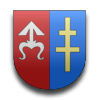 STAROSTWO POWIATOWEW SKARŻYSKU-KAMIENNEJul. Konarskiego 20, 26-110 Skarżysko-Kamiennatel: 41 39-53-001, fax: 41 25-24-001www.powiat.skarzysko.ple-mail: starostwo@skarzysko.powiat.plOS.10.2013.1Uzyskanie pozwolenia na emisję gazów lub pyłów do atmosferySprawy prowadzi Wydział Ochrony Środowiska, Rolnictwa i Leśnictwa Pl. Floriański 1   pok. 108                     tel. 41 39-53-036Sprawy prowadzi Wydział Ochrony Środowiska, Rolnictwa i Leśnictwa Pl. Floriański 1   pok. 108                     tel. 41 39-53-036I. Podstawa prawna wykonania usługi:Art. 181 ustawy Prawo ochrony środowiska (Dz. U. 2008 r. nr 25 poz. 150 z pózn. zmian.) wraz z rozporządzeniami towarzyszącymi Ustawa z dnia 14 czerwca 1960 r. Kodeks postępowania administracyjnego (Dz. U. 2013 r. poz. 267)Ustawa z dnia 16 listopada 2006 r. o opłacie skarbowej (Dz. U. z 2012 r. poz. 1282 ze zmianami).Ustawa z dnia 2 lipca 2004 r. o swobodzie działalności gospodarczej (t.j Dz. U. 
z 2010r. Nr 220, poz. 1447 ze zmianami).I. Podstawa prawna wykonania usługi:Art. 181 ustawy Prawo ochrony środowiska (Dz. U. 2008 r. nr 25 poz. 150 z pózn. zmian.) wraz z rozporządzeniami towarzyszącymi Ustawa z dnia 14 czerwca 1960 r. Kodeks postępowania administracyjnego (Dz. U. 2013 r. poz. 267)Ustawa z dnia 16 listopada 2006 r. o opłacie skarbowej (Dz. U. z 2012 r. poz. 1282 ze zmianami).Ustawa z dnia 2 lipca 2004 r. o swobodzie działalności gospodarczej (t.j Dz. U. 
z 2010r. Nr 220, poz. 1447 ze zmianami).II. Wymagane dokumenty:Wniosek wykonany zgodnie z art. 184, ust. 2,3,4 i art. 211, ust. 1 i 2 Prawo ochrony środowiska ( operat ochrony powietrza atmosferycznego), kopia zaświadczenia o numerze identyfikacyjnym Regon, kopia zaświadczenia o wpisie do rejestru przedsiębiorców KRS, kopia tytułu prawnego do terenu lub obiektu gdzie prowadzona będzie działalność, kopia pozwolenia na użytkowanie obiektu lub decyzja o zmianie sposobu użytkowania jeżeli taka była wymagana zgodnie z Prawem budowlanym, kserokopia dowodu uiszczenia opłaty skarbowej.II. Wymagane dokumenty:Wniosek wykonany zgodnie z art. 184, ust. 2,3,4 i art. 211, ust. 1 i 2 Prawo ochrony środowiska ( operat ochrony powietrza atmosferycznego), kopia zaświadczenia o numerze identyfikacyjnym Regon, kopia zaświadczenia o wpisie do rejestru przedsiębiorców KRS, kopia tytułu prawnego do terenu lub obiektu gdzie prowadzona będzie działalność, kopia pozwolenia na użytkowanie obiektu lub decyzja o zmianie sposobu użytkowania jeżeli taka była wymagana zgodnie z Prawem budowlanym, kserokopia dowodu uiszczenia opłaty skarbowej.III. Miejsce składania dokumentów:Biuro Obsługi Interesanta Starostwa Powiatowego w Skarżysku-Kamiennej, 
ul. Konarskiego 20, parterIII. Miejsce składania dokumentów:Biuro Obsługi Interesanta Starostwa Powiatowego w Skarżysku-Kamiennej, 
ul. Konarskiego 20, parterIV. Opłatyza pozwolenie wydawane w związku z prowadzona działalnością gospodarczą 
z zastrzeżeniem pkt 2 ustawy o opłacie skarbowej - 2011 zł, za pozostałe pozwolenia 506 zł wpłacona winna być na konto Urzędu Miejskiego w Skarżysku - Kamiennej jako właściwego miejscowo do pobierania opłatyIV. Opłatyza pozwolenie wydawane w związku z prowadzona działalnością gospodarczą 
z zastrzeżeniem pkt 2 ustawy o opłacie skarbowej - 2011 zł, za pozostałe pozwolenia 506 zł wpłacona winna być na konto Urzędu Miejskiego w Skarżysku - Kamiennej jako właściwego miejscowo do pobierania opłatyV. Sposób załatwienia sprawy:Decyzja administracyjnaV. Sposób załatwienia sprawy:Decyzja administracyjnaVI. Odbiór informacji:Za pośrednictwem poczty lub osobiście.Wydział Ochrony Środowiska, Rolnictwa i Leśnictwa Pl. Floriański 1   pok. 108                     tel. 41 39-53-036VI. Odbiór informacji:Za pośrednictwem poczty lub osobiście.Wydział Ochrony Środowiska, Rolnictwa i Leśnictwa Pl. Floriański 1   pok. 108                     tel. 41 39-53-036VII. Termin załatwienia sprawy:Zgodnie z ustawą Kodeks postępowania administracyjnego:1. do 1 miesiąca.2. do 2 miesięcy w sprawach szczególnie skomplikowanych.VII. Termin załatwienia sprawy:Zgodnie z ustawą Kodeks postępowania administracyjnego:1. do 1 miesiąca.2. do 2 miesięcy w sprawach szczególnie skomplikowanych.VIII. Tryb odwoławczyDo Samorządowego Kolegium Odwoławczego w Kielcach za pośrednictwem tut. Urzędu 
w terminie 14 dni od daty otrzymania decyzji.VIII. Tryb odwoławczyDo Samorządowego Kolegium Odwoławczego w Kielcach za pośrednictwem tut. Urzędu 
w terminie 14 dni od daty otrzymania decyzji.IX. Inne informacjeW przypadku braku kompletu wymaganych dokumentów wnioskodawca zostanie wezwany do ich uzupełnienia w terminie 7 dni od daty otrzymania wezwania.IX. Inne informacjeW przypadku braku kompletu wymaganych dokumentów wnioskodawca zostanie wezwany do ich uzupełnienia w terminie 7 dni od daty otrzymania wezwania.